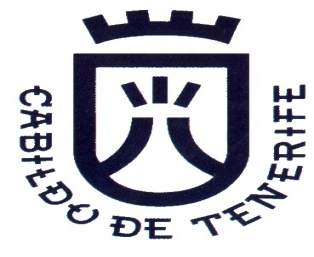 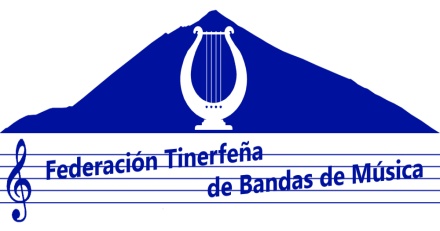 VIII  ENCUENTRO DE MÚSICOS DE LA FEDERACIÓN TINERFEÑA DE BANDAS DE MÚSICA.INFORMACIÓN GENERAL.Fecha del curso:   del 3 al 6 de septiembre de 2020 Propuesta de la actividad: Este curso está dirigido a todos los miembros que forman la Banda de la Federación Tinerfeña de Bandas de Música con el objeto, que de forma distendida y en un marco natural aislado, puedan perfeccionar sus conocimientos, tantos musicales como en el aspecto disciplinar, que conlleva formar parte de un conjunto instrumental profesional multidisciplinar . El curso estará dividido en varios bloques en los cuales se trabajarán distintos aspectos dentro del plano musical, todos ellos complementarios para el enriquecimiento personal de los cursillistas, a la vez que se les prepara para asimilar una rutina de estudio y la constancia en la disciplina que debe exigirse personalmente cada músico a la hora de entrar en el mercado laborar.Organizador: Federación Tinerfeña de Bandas de Música.Coordinador: Juan Antonio Domínguez MartínLugar: Campamento Madre del Agua, GranadillaSe accede por una pista forestal de unos 9 km., tomándose el desvío en Lomo Blanco (1600 m. de altitud) desde la carretera TF-21, en el Pinar de Vilaflor.Este campamento está compuesto por cabañas de madera con literas, rodeadas de otras instalaciones como cocinas, duchas y aseos, salas de reuniones y campo de fútbol. Profesores del curso:  Saxo D. Javier LinaresTrompeta D. David Lacruz MartínezClarinete D. Radovan CavallinFlauta D. Julián Elvira.Matricula: Podrán matricularse solo músicos federados MAYORES DE 14 AÑOS. Sólo habrá la opción de activo y deberán asistir al total de horas propuestas por el curso.Número de plaza: se ofertarán un total de 50 plazas, distribuidas en los diferentes instrumentos: Saxo, Clarinete, Trompeta y Flauta.Transporte: Este año y debido a lo apartado del campamento, la FTBM, pone a disposición de los alumnos del VIII Encuentro de Músicos de la FTBM el transporte, saliendo uno de la zona sur y otro de la zona norte, queda por determinar el lugar exacto de recogida, se hará en función de los alumnos matriculados de ambas zonas y se les comunicará oportunamente.Manutención: Todos los alumnos matriculados tendrán cubiertas las comidas en el curso, tanto los desayunos /almuerzos y cenas como las medias mañanas y medias tardes. Los alumnos matriculados con algún régimen especial o alguna intolerancia a algún alimento, tendrán que hacerlo constar en el apartado de “observaciones” del boleto de inscripción.Coste del curso: El curso será totalmente gratuito para los músicos federados que se matriculen.Plazo de matrícula: Será desde el día 10 de junio al 10 de julio, siendo aceptado el alumnado por orden de llegada de las inscripciones. Se hará una lista de admitidos y otra de reserva en caso necesario.Cerrado en plazo se convocará a los admitidos a una reunión informativa con el coordinador del curso en la que resolverán dudas y se les repartirá el material a trabajar.Todas las solicitudes tendrán que enviarse a la FTBM por medio de correo electrónico ftbmusica@hotmail.com , para cualquier información pueden llamar al Tfno. de la FTBM 647127211HORARIOS Y PLANING DEL ENCUENTRO:A las 13:00 horas del día 3 de septiembre de 2020, tendrán que estar los alumnos en el Campamento de Madre del Agua, seguidamente se les asignará el alojamiento. La comida se hará a las 14:00 horas, entre las 15:00 h. y las 16:45 h. se dará tiempo para ubicarse y preparar el material necesario para las clases.  A las 17:00 horas, presentación de los distintos profesores por parte del coordinadorEl día 6, finalización del VIII Encuentro de Músicos de la FTBM y salida del Campamento. La recogida de los alumnos se hará en el mismo lugar donde salieron.  MATERIAL PERSONAL DEL ALUMNOInstrumentoElementos de limpieza y lubricación. Lira.Luz para instrumento. Lápiz, goma, afilador,  rotulador marcador,…Cuaderno para anotar. ASEO Varias mudas de ropa interiorVarios pares de calcetinesJabón y Champú.
Cepillo y Pasta de dientes.
Bañador y chanclas.
Toallas.
PeinePapel Higiénico.
Medicamentos básicos. (Analgésicos y similares).PARA DORMIRSaco de dormir (si no tiene se puede llevar sabanas y mantas)AlmohadaPijama o chándal para dormirROPA DE CAMPAMENTO Y EXTRASRopa de abrigo, impermeableCamisetas PantalonesCalzado adecuado  Gorra, gafas y crema para el solEspray contra insectos Neceser de coserCinta americanaLinterna (mejor tipo frontal)Pilas de repuestoBolsas para la ropa sucia y otros usosHORAJUEVES 3VIERNES 4SÁBADO 58:00 - 9:00AseoAseo9:00 - 10:00DesayunoDesayuno10:00-12:00Sección AClarineteTrompetaSaxoFlautaSección BJosé AndrésSección AClarineteTrompetaSaxoFlautaSección BJosé Andrés12:00-14:00Entrada al campamento del alumnado y ubicación en las cabañasSección BClarineteTrompetaSaxoFlautaSección AJosé AndrésSección BClarineteTrompetaSaxoFlautaSección AJosé Andrés14:00-15:50AlmuerzoTiempo libreAlmuerzoTiempo libreAlmuerzoTiempo libre16:00-17Presentación del Curso y ProfesoradoActividad a cargo de Moisés Évora(por determinar)Sección AClarineteTrompetaSaxoFlautaSección BJosé Andrés17:00-18:00ClarineteTrompetaSaxoFlautaActividad a cargo de Moisés Évora(por determinar)Sección AClarineteTrompetaSaxoFlautaSección BJosé Andrés18:00-19:00ClarineteTrompetaSaxoFlautaConcierto/performanceBach & CoJulián Elvira (Flauta)Sección BClarineteTrompetaSaxoFlautaSección AJosé Andrés19:00-20:00ClarineteTrompetaSaxoFlautaConcierto/performanceBach & CoJulián Elvira (Flauta)Sección BClarineteTrompetaSaxoFlautaSección AJosé Andrés20:30 CenaCenaCena